INDICAÇÃO Nº 4639/2018Sugere ao Poder Executivo Municipal que proceda junto a Vigilância Sanitária, o qual requer informações acerca de infestação de pulgas no bloco 1015 no Bairro Conjunto Roberto Romano.Excelentíssimo Senhor Prefeito Municipal, Nos termos do Art. 108 do Regimento Interno desta Casa de Leis, dirijo-me a Vossa Excelência para sugerir ao setor competente que proceda a  procedimentos para acabar com a infestação de Pulgas no bloco 1015, na Rua Padre Victório Freguglia no Bairro Conjunto Roberto RomanoJustificativa:Fomos procurados pelos munícipes e moradores do Bloco 1015 solicitando essa providência urgente, pois da forma que se encontra está causando transtornos, insegurança “As pulgas nutrem-se do sangue das pessoas ou animais nos quais estejam parasitando, o que provoca irritação cutânea e coceira. Elas também podem causar eczemas em pessoas mais sensíveis” Plenário “Dr. Tancredo Neves”, em 01 de Outubro de 2018.Cláudio Peressim- Vereador –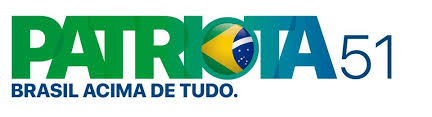 